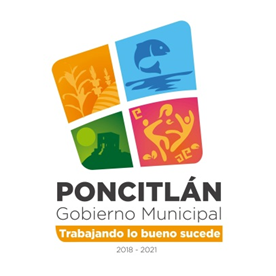 MUNICIPIO DE PONCITLAN JALISCO.DEPARTAMENTO DE AGUA POTABLE Y ALCANTARILLADODISPOSICION YGUIA DE ARCHIVO DOCUMENTAL DEL DEPARTAMENTO.ARCHIVO GENERAL OCTUBRE – DICIEMBRE 2018Registro de tomas nuevas 2015Registro de tomas nuevas 2016Registro de tomas nuevas 2017Registro de tomas nuevas 2018Recibos de luz de pozos de agua potable 2015Recibos de luz de pozos de agua potable 2016Recibos de luz de pozos de agua potable 2017Recibos de luz de pozos de agua potable 2017Expediente de Agenda para el Desarrollo Municipal 2016Expediente de Agenda para el Desarrollo Municipal 2017Registro de vacaciones del personal 2016,2017 y 2018Registro de Convenios de pagoArchivo muerto 2015, 2016 y 2017 Archivo de cultura del aguaOficios varios